   БОЙОРОҠ	     РАСПОРЯЖЕНИЕ      № 26                                                                        от «16» апреля 2019 г.О проведении месячника пожарной безопасностиВ целях профилактики возникновения пожаров, привития гражданам культуры противопожарной безопасности, сохранения тенденции снижения пожаров и последствий от них, снижения количества погибших и пострадавших людей на пожарах, подготовки населённых пунктов и хозяйствующих субъектов к весенне-летнему пожароопасному периоду, во исполнение Постановления Правительства Республики Башкортостан от 16 апреля 2012 года № 111 «О ежегодном комплексе мероприятий по обеспечению пожарной безопасности в весенне-летний период на территории Республики Башкортостан», распоряжением главы  администрации  муниципального   района  Ишимбайский   район  №192р  от 15.04.2019г. «О  проведении   месячника  пожарной   безопасности » :Провести в сельском  поселении Кузяновский   сельсовет  муниципального района Ишимбайский район Республики Башкортостан в период с 16  апреля по 16 мая 2019 года месячник пожарной безопасности.Утвердить комплексный план организационно-практических мероприятий по обеспечению пожарной безопасности в сельском  поселении  Кузяновский   сельсовет муниципального района Ишимбайский район Республики Башкортостан в период с 16  апреля  по 16 мая 2019 года (Приложение).3.Разработать планы проведения месячника пожарной безопасности;          4.Организовать подготовку и проведение мероприятий месячника пожарной безопасности;5.Организовывать проведение инструктажей и занятий о мерах пожарной безопасности с работниками (персоналом), в том числе в быту, лесах, при проведении массовых мероприятий и т.д., не зависимо от функционального назначения объекта зашиты;6.Контроль за исполнением настоящего распоряжения оставляю  за  собой.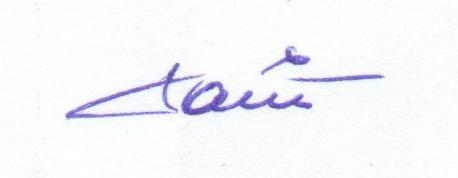 Глава администрации	    	А.М.АлтынбаевПриложение к распоряжению администрации СП Кузяновский    сельсоветот 16 апреля 2019 года № 26КОМПЛЕКСНЫЙ ПЛАНпо обеспечению пожарной безопасности в  сельском  поселении   Кузяновский   сельсовет  муниципального района Ишимбайский район Республике Башкортостан в период проведения месячника пожарной безопасности с 16 апреля по 16 мая  2019 годаБашкортостан Республикаhы Ишембай районы муниципаль районы Көҙән  ауыл советы ауыл биләмәhе хакимиәте 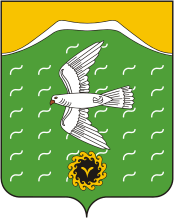 Администрация сельского поселения Кузяновский сельсовет муниципального района Ишимбайский район Республики БашкортостанСовет  урамы, 46,Көҙән  ауылы, Ишембай районы, Башкортостан Республикаһы453234Тел.; 8(34794) 73-243, факс 73-200.Е-mail: kuzansp@rambler.ru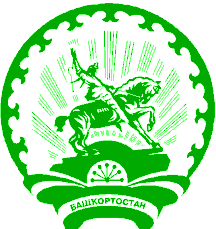 ул. Советская, 46,с.Кузяново, Ишимбайский район, Республика Башкортостан453234Тел.; 8(34794) 73-243, факс 73-200.Е-mail: kuzansp@rambler.ru№п/пПроводимые мероприятияПроводимые мероприятияПроводимые мероприятияСрокивыполненияСрокивыполненияОтветственныйисполнитель1.В полном объёме организовать исполнение приказа МЧС России от 26 января 2016 года № 26 «Об утверждении порядка использования открытого огня разведение костров на землях сельскохозяйственного назначения и землях запаса»В полном объёме организовать исполнение приказа МЧС России от 26 января 2016 года № 26 «Об утверждении порядка использования открытого огня разведение костров на землях сельскохозяйственного назначения и землях запаса»В полном объёме организовать исполнение приказа МЧС России от 26 января 2016 года № 26 «Об утверждении порядка использования открытого огня разведение костров на землях сельскохозяйственного назначения и землях запаса»В период проведения месячникаВ период проведения месячникаГлава  сельского поселения2.2.Организация совместных рейдов представителей СМИ, сотрудников государственной противопожарной службы, органов местного самоуправления, сотрудников органов внутренних дел, внештатных инструкторов пожарной профилактики по проверке противопожарного состояния жилых домов многодетных и неблагополучных семей, лиц, состоящих на профилактическом учёте, злоупотребляющих спиртными напитками, лиц, относящихся к категории социального риска, многодетным семьям, одиноких и престарелых граждан.Организация совместных рейдов представителей СМИ, сотрудников государственной противопожарной службы, органов местного самоуправления, сотрудников органов внутренних дел, внештатных инструкторов пожарной профилактики по проверке противопожарного состояния жилых домов многодетных и неблагополучных семей, лиц, состоящих на профилактическом учёте, злоупотребляющих спиртными напитками, лиц, относящихся к категории социального риска, многодетным семьям, одиноких и престарелых граждан.Организация совместных рейдов представителей СМИ, сотрудников государственной противопожарной службы, органов местного самоуправления, сотрудников органов внутренних дел, внештатных инструкторов пожарной профилактики по проверке противопожарного состояния жилых домов многодетных и неблагополучных семей, лиц, состоящих на профилактическом учёте, злоупотребляющих спиртными напитками, лиц, относящихся к категории социального риска, многодетным семьям, одиноких и престарелых граждан.В период проведения месячникаГлава  сельского поселения.Глава  сельского поселения.3.3.В соответствии с Федеральным законом «Об общих принципах организации местного самоуправления в Российской Федерации» принять меры по обеспечению первичных мер пожарной безопасностиВ соответствии с Федеральным законом «Об общих принципах организации местного самоуправления в Российской Федерации» принять меры по обеспечению первичных мер пожарной безопасностиВ соответствии с Федеральным законом «Об общих принципах организации местного самоуправления в Российской Федерации» принять меры по обеспечению первичных мер пожарной безопасностиВ период проведения месячникаГлава   сельского поселенияГлава   сельского поселения4.4.В населенных  пунктах  сельского   поселения   организовать сходы граждан   по вопросам  обеспечения пожарной  безопасности с рассмотрением  вопросов  выполнения  первичных мер  пожарной  безопасности, обучения  населения  мерам пожарной  безопасности и  организации  работ профилактических групп.В населенных  пунктах  сельского   поселения   организовать сходы граждан   по вопросам  обеспечения пожарной  безопасности с рассмотрением  вопросов  выполнения  первичных мер  пожарной  безопасности, обучения  населения  мерам пожарной  безопасности и  организации  работ профилактических групп.В населенных  пунктах  сельского   поселения   организовать сходы граждан   по вопросам  обеспечения пожарной  безопасности с рассмотрением  вопросов  выполнения  первичных мер  пожарной  безопасности, обучения  населения  мерам пожарной  безопасности и  организации  работ профилактических групп.До 29.04.2019гГлава  сельского  поселенияГлава  сельского  поселения5.Для населённых пунктов, расположенных в лесных массивах, либо в непосредственной близости от них, разрабатывать и выполнять мероприятия, исключающие возможность переброса огня при лесных и торфяных пожарах на здания и сооружения (устройство защитных противопожарных полос, посадка лиственных насаждений, удаление сухой растительности и др.)Для населённых пунктов, расположенных в лесных массивах, либо в непосредственной близости от них, разрабатывать и выполнять мероприятия, исключающие возможность переброса огня при лесных и торфяных пожарах на здания и сооружения (устройство защитных противопожарных полос, посадка лиственных насаждений, удаление сухой растительности и др.)Для населённых пунктов, расположенных в лесных массивах, либо в непосредственной близости от них, разрабатывать и выполнять мероприятия, исключающие возможность переброса огня при лесных и торфяных пожарах на здания и сооружения (устройство защитных противопожарных полос, посадка лиственных насаждений, удаление сухой растительности и др.)До 15 мая 2019 годаДо 15 мая 2019 годаГлава  сельского поселения6.Обеспечить контроль за недопустимостью строительства жилых и хозяйственных построек, складирования горючих материалов в противопожарных разрывах между населёнными пунктами и лесным массивомОбеспечить контроль за недопустимостью строительства жилых и хозяйственных построек, складирования горючих материалов в противопожарных разрывах между населёнными пунктами и лесным массивомОбеспечить контроль за недопустимостью строительства жилых и хозяйственных построек, складирования горючих материалов в противопожарных разрывах между населёнными пунктами и лесным массивомВ период проведения месячникаВ период проведения месячникаГлава сельского поселения 7.Принять меры по запрету сжигания мусора и сухой травы вне установленных мест и вблизи населённых пунктов.Принять меры по запрету сжигания мусора и сухой травы вне установленных мест и вблизи населённых пунктов.Принять меры по запрету сжигания мусора и сухой травы вне установленных мест и вблизи населённых пунктов.В период проведения месячникаВ период проведения месячника глава сельского поселения8Повести мероприятия, направленные на обеспечение пожарной безопасности  парка Повести мероприятия, направленные на обеспечение пожарной безопасности  парка В период проведения месячникаВ период проведения месячникаВ период проведения месячникаГлава  сельского поселения 9Подведение итогов месячника пожарной безопасности и направление информации в отдел   по ГО  и ЧСПодведение итогов месячника пожарной безопасности и направление информации в отдел   по ГО  и ЧС18 мая 2019 года18 мая 2019 года18 мая 2019 годаАдминистрация  СП